JAWAHAR LAL  NEHRU TECHNOLOGICAL UNIVERSITY  ANANTAPUR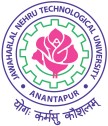                              ANANTHAPURAMU - 515 002 (A.P)DECLARATION FORM FOR GUIDING Ph.D. SCHOLARSDeclaration:                                                                          SIGNAUTRE OF THE FACULTY WITH SEAL1.Name of the Faculty:2.Designation, Mobile No. and E-mail ID:3.Name of the College presently working:4.Award of Ph.D. degree/ Year/ University                                  (enclose proof):5.Whether ratified by the JNTUA/Other Govt. Universities (applicable for affiliated colleges faculty)                                      (enclose proof):6.Teaching experience   (enclose proofs)                         :7.Industrial experience if any (enclose proofs):8.Total experience:9.No. of  publications:(a) National Journal Publications(b) International Journal Publications (c) National Conferences Publications(d) International Conferences Publications(Enclose minimum five Journal publications in case of Professor/Assoc. Professor and minimum Two publications in case of Asst. Professor that are Indexed by SCI/SCI expanded/UGC/ Impact factor computed by Thomson Reuters only):9.No. of  publications:(a) National Journal Publications(b) International Journal Publications (c) National Conferences Publications(d) International Conferences Publications(Enclose minimum five Journal publications in case of Professor/Assoc. Professor and minimum Two publications in case of Asst. Professor that are Indexed by SCI/SCI expanded/UGC/ Impact factor computed by Thomson Reuters only):9.No. of  publications:(a) National Journal Publications(b) International Journal Publications (c) National Conferences Publications(d) International Conferences Publications(Enclose minimum five Journal publications in case of Professor/Assoc. Professor and minimum Two publications in case of Asst. Professor that are Indexed by SCI/SCI expanded/UGC/ Impact factor computed by Thomson Reuters only):9.No. of  publications:(a) National Journal Publications(b) International Journal Publications (c) National Conferences Publications(d) International Conferences Publications(Enclose minimum five Journal publications in case of Professor/Assoc. Professor and minimum Two publications in case of Asst. Professor that are Indexed by SCI/SCI expanded/UGC/ Impact factor computed by Thomson Reuters only)::10.Area of Specialization:11.Projects if any a) Sanctioning agency:b) Date of sanction:c) Sanctioned amount: d) Status of project (Completed/Ongoing)::12.No. of Ph.D. students(a) Awarded degree(b) Presently pursuing (Provide Roll Nos.):::It is declared that I shall follow all the research regulations of 2018-19, and  Supervise/Co-supervise the scholar to the standards of the University. I satisfy the eligibility criteria to be a research Supervisor/Co-supervisor and will follow strictly JNTUA norms with respect to number of research scholars allotted.  Further, it is known that there is no financial commitment from the University to Supervisor/Co-supervisor to supervise the scholars. The information furnished in the format given by the University is true to best of my knowledge.  